Прием в 10 класс на 2023-2024 учебный годПрием на обучение по образовательным программам среднего общего образования (10-й класс) на 2023-2024 учебный год1. Прием на обучение осуществляется в соответствии с требованиями:- ФЗ от 29.12.2012 № 273-ФЗ "Об образовании в Российской Федерации";- Приказом Министерства Просвещения Российской Федерации от 02.09.2020г. № 458 "Об утверждении Порядка приема на обучение по образовательным программам начального общего, основного общего и среднего общего образования";- Постановления Администрации Приморского края от 10.02.4 № 38-па " Об утверждении Порядка организации индивидуального отбора при приеме либо переводе граждан в государственные (краевые) и муниципальные образовательные организации для получения основного общего и среднего общего образования с углубленным изучением отдельных учебных предметов или для профильного обучения";-Локальными нормативными актами МБОУ «Гимназия № 133» г. Уссурийска УГО.Для поступления в 10-е профильные классы проводится индивидуальный отбор.2. Сроки приема заявлений на участие в индивидуальном отборе:Прием заявлений на участие в индивидуальном отборе для обучения в десятых классах в 2023-2024 учебном году  с 03.07.2023 г. по 13.07.2023 г.  По результатам индивидуального отбора осуществляется зачисление в 10 класс.3. Для участия в индивидуальном отборе родитель(и) (законный(ые) представитель(и) ребенка или поступающий представляют документы в соответствии с Положением о порядке организации индивидуального отбора при приеме обучающихся в профильные классы МБОУ «Гимназия № 133» г. Уссурийска УГО.Подробная информация об участии в индивидуальном отборе находится в прикрепленном файле.4. Для приема заявления о приеме на обучение (по результатам индивидуального отбора), родитель(и) (законный(ые) представитель(и) ребенка или поступающий представляют следующие документы:- копию документа, удостоверяющего личность родителя (законного представителя) ребенка или поступающего;- копию паспорта ребенка;- оригинал аттестата об основном общем образовании;- копию документа, подтверждающего установление опеки или попечительства (при необходимости);- копию документа о регистрации ребенка или поступающего по месту жительства или по месту пребывания на закрепленной территории или справку о приеме документов для оформления регистрации по месту жительства (в случае приема на обучение ребенка или поступающего, проживающего на закрепленной территории, или в случае использования права преимущественного приема на обучение по образовательным программам начального общего образования);- справку с места работы родителя(ей) (законного(ых) представителя(ей) ребенка (при наличии права внеочередного или первоочередного приема на обучение);- копию заключения психолого-медико-педагогической комиссии (при наличии).Родитель(и) (законный(ые) представитель(и) ребенка, являющегося иностранным гражданином или лицом без гражданства, дополнительно предъявляет(ют) документ, подтверждающий родство заявителя(ей) (или законность представления прав ребенка), и документ, подтверждающий право ребенка на пребывание в Российской Федерации.
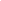 Иностранные граждане и лица без гражданства все документы представляют на русском языке или вместе с заверенным в установленном порядке переводом на русский язык.Родитель(и) (законный(ые) представитель(и) ребенка или поступающий имеют право по своему усмотрению представлять другие документы.5. Способы подачи заявления о приеме:- непосредственно в МБОУ «Гимназия № 133» г. Уссурийска УГО;6. Зачисление  в МБОУ «Гимназия № 133» г. Уссурийска осуществляется:-  на основании протокола комиссии по результатам индивидуального отбора и оформляется приказом руководителя организации не позднее 10-ти дней до начала учебного года после приема заявления о приеме на обучение и представленных документов.7. Информация о профильности 10-х классов и количестве мест:Социально-экономический класс - 25 человекГуманитарный класс - 25 человек 8. В 2023-2024 учебном году обучение в 10-х классах будет реализовано в соответствии с Федеральным государственным стандартом среднего общего образования, утвержденным приказом Минобрнауки России от 17.05.2012 № 413 (с изменениями).